PN-4/2021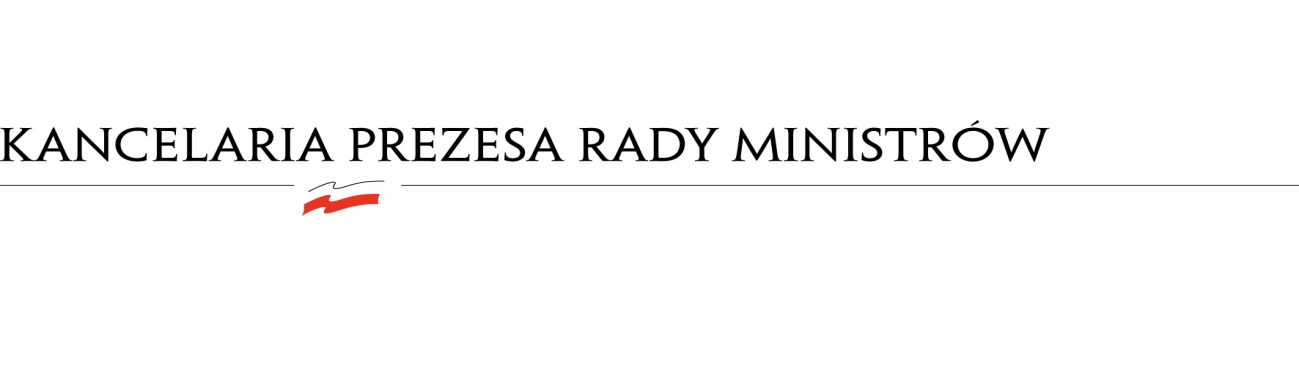 Informacja W postępowaniu na „Przygotowanie i realizację kampanii w Internecie promującej otwartość danych i portal dane.gov.pl” (nr sprawy: PN-4/2021) do upływu terminu składania ofert, tj. do dnia 20.05.2021 r. do godz. 11:00 do Zamawiającego wpłynęły następujące oferty:Lp.Wykonawca (y)Oferowana cena w zł brutto1.Novitzki Piotr Nowickiul. Rzemieślnicza 603-684 Warszawa198 350,002.Fabryka Marketingu Sp. z o.o.ul. Ratuszowa 11 03-450 Warszawa128 535,003.Madogz Tomasz Pastuszka ul. Jana Karola Chodkiewicza 6/92 02-593 Warszawa 212 746,954.Spali Films Kamil Spalitabaka Jana Olbrachta 5/1 01-111 Warszawa213 754,955.Five Media Sp. z o.o. Sp. k. Al. Wojska Polskiego 34, 01-554 Warszawa 168 885,156.Konsorcjum:Trimtab Arteria Management Sp. z o.o. sp. k. ul. Stawki 2A, 00-193 Warszawa – liderPolymus Sp. z o.o. ul. Stawki 2A, 00-193 Warszawa - członek145 469,697.ClickAd Interactive Sp. z o.o ul. Wiertnicza 8902-952 Warszawa114 800,008.Mastermind Media Sp. z o.o.Al. Jerozolimskie 9400-807 Warszawa190 459,359.Cityboard Media Sp. z o.o.ul. Narbutta 3002-541 Warszawa 160 761,0010.Aplan Media Sp. z o.o.ul. Wróblewskiego 1893-578 Łódź212 000,0011.Sigma Bis S.A.ul. Bielańska 1200-085 Warszawa112 668,0012.Tarraya S.A.ul. Głogowska 108/660-263 Poznań153 209,00